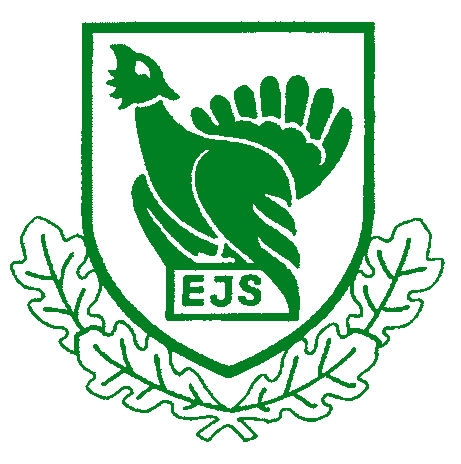 Eesti Jahimeeste Seltsi juhatuse koosolekneljapäeval 27.02.2020.a.  kell 13.00-16.00Toimumiskoht: Kuristiku 7, Tallinn.Kohal  (12): Rein Rosenberg, Priit Vahtramäe, Jaak Volmer, Raul Vahter, Aarne Taal, Arvi Luuk, Tiit Tammsaar, Karel Rüütli, Mati Kivistik, Jaanus Põldmaa, Priit Piilmann, Margus Puust. Puudusid (6): Raivo Aeg, Toomas Kõuhkna, Mati Tang, Kalle Palling, Aigar Kallas, Oliver Leif.Külalised: Riho Terras, Kalle Grünthal.Osalesid: Tõnis Korts, Andres Lillemäe, Andra Hamburg, Lea Truska.Koosoleku juhataja: Margus PuustProtokollis: Lea TruskaPäevakorra kinnitamine. Kõik pooltKinnitati varem väljasaadetud päevakord: 2. Kõrvaltvaade suurkiskjate ohjamisest. (Olari Taal). 3. Kokkuvõte ümarlaudadest RMK, KAURi ja Riigikogu jahinduse töögrupiga. ( Margus Puust).4. Metskitse küttimise kokkuvõte 2019. a. (Priit Vahtramäe). 5. Meie sõnumid väljapoole. (T. Korts)6. Eelarve 2019 täitmine. Eelarve projekt 2020. (T. Korts).7. Muud küsimused. 8. Järgmise juhatuse koosoleku aja määramine.    Koosoleku juhataja annab päevakorra väliselt sõna külalisele Brüsselist Riho Terrasele,  EP liige alates 1. veebruarist 2020. Euroopa rahvapartei fraktsioonist. Sõnavõtja on lubanud jahimeeste huvide eest seista ning on ühinenud jahimeeste intergrupiga EP-s, mida juhib EP liige Portugalist. Jahimeeste grupi töö vorm on koosolekud. Eesti Jahimeeste probleemide edasi andmiseks ootab signaale KeMist ja EJSst. Brüsselist tulevad sõnumid annab ise edasi. Edasised koostöö  plaanid kooskõlastatakse EJS juhtidega.Juhatuse liikmed võtavad saadud info teadmiseks.Kõrvaltvaade suurkiskjate ohjamisest. (Olari Taal). Olari Taal ei saanud osaleda ning päevakorra punkti arutelu lükati edasi.Kokkuvõte ümarlaudadest RMK, KAURi ja Riigikogu jahinduse töögrupiga. Koosoleku juhataja Margus Puust teeb ülevaate koosolekute vaheajal toimunud ümarlaudadest. RMK-s toimus 10.02.20. kohtumine Aigar Kallase ja Kalev Männistega, käsitleti ulukikahjustuste teemat. RMK poolt anti edasi tänu jahimeestele, sest metsakahjud on langustrendis. EJS andis edasi sõnumi, et põdra arvukust ei tohi oluliselt vähendada. Kahjunõudeid (põder) esitas RMK kokku ca 9 000 eurot. Põdraküttimist vähendatakse järgmisel perioodil ca 20 % praegusest. Pindala, mille kohta esitati metskitse poolt tekitatud kahjunõudeid vähenes eelmisel aastal poole võrra.Samal päeval toimus kohtumine  KAURIGA. Osalesid Rauno Veeroja ja Skype kaudu Jaak Volmer. Veerojal pabulaloenduse tulemusi veel ei olnud. Ta kinnitas, et põdraküttimine ilmselt siiski uuel jahihooajal väheneb, arvudest veel ei räägitud. Ta kinnitas ka, et vasikate teema on üle riigi murettekitav: neid on vähe. Vaja on kohtuda maaomanike esindusorganisatsioonidega. EJS-i poolt kohtumisettepanek on esitatud.Kohtumine Riigikogu jahinduse töörühmaga toimus 19.02,20. kus arutati vibujahimeeste avaldust jahi avamiseks metskitsele, nurmkanade kasvatamist, haavatud ulukite jälitamist naaberjahialal, hundi poolt vigastatud ja tapetud jahikoerte kompenseerimist riigi poolt. Vibujahimehed on tõstatanud võimaluse lisada vibuga kütitavate ulukite nimekirja metskits. Komisjon  kuulas ettepaneku ära ja toetab edasist arutelu, küsitakse seisukohta ka KeAst ja KeMist. Nurmkana küsimus on samuti perspektiivikas, kuid soovitakse koostöö tegemiseks maaelu ja keskkonnakomisjoni poole pöörduda. Riigikogu liige Kalle Grünthal avas teema haavatud uluki jälitamisest naaberjahialal. Jõustunud Maakohtu otsus selles osas on loonud uue arusaamise, et ka haavatud suuruluki jälitamiseks naaber jahimaal on vaja selle jahipiirkonna suuruluki luba. Töörühma liikmed ei pidanud sellist regulatsiooni eetiliseks ja soovisid selgust saada. Lepiti kokku, et kohtutakse Keskkonnaministeeriumis (KeM) ja arutatakse küsimuse lahendusi.Juhatuse liikmed arutasid Riigikogus tõstatatud küsimusi ning otsustasid:Otsus: Viia vibujahi lubamine metskitsele EJS liikmete volinike koosolekule arutelule. Juhatuse liikmed arutavad küsimust maakondades. Nurmkana teema on oluline ja selle edasist arutelu toetatakse. Haavatud uluki jälitamise naaber jahimaadel lubamine läheb RK töörühma poolt ettepanekuna keskkonnakomisjoni. Haavatud uluki jälitamine on eriolukord. Seda saab lahendada määruse täiendamisega. Koosoleku juhataja annab sõna Jaanus Põldmaale, kes  teeb ülevaate kohtumisest maaomanike ja ornitoloogidega. Otsustati jätkata katselise kevadise heidutusjahiga nüüd jubalaiendatud territooriumil  üle Eesti. Metoodika võrreldes eelmise aastaga läheb muutmisele.Otsus: Võtta informatsioon teadmiseks.Metskitse küttimise kokkuvõte 2019. a. (Priit Vahtramäe). EJS juhatuse liige Priit Vahtramäe võtab kokku RMK ja KAURI kohtumiselt sõnumi, et kahjustuste tase on RMK-le kui metsaomanikule talutavaks muutunud. Järgmise aasta küttimismahud s.h. 10 -11 tuhat põtra tuleb kooskõlastada veel maa- ja metsaomanikega.Ettekandja tutvustab metskitse küttimise andmed lõppenud jahihooajal. Andmete kogumisel tekkisid probleemid mõne EJS väiksema liikme puhul. Juhatusel tuleks mõelda, kuidas neid andmete kogumist paremini korraldada.Saadud statistika põhjal on kogu Eestis täidetud keskmiselt üle 94% plaanist. Küttimise sooline struktuur keskmiselt 33:33:33. Edaspidi tuleks jahindusnõukogude poolt määratud arvule lisaks arvestada hukkunud metskitsede arvuga liikluses. Metskitse küttimismaht on kõigi aegade rekord. Statistikast nähtub, et küttimise arv ja liiklusõnnetuste arv on seotud. Kus on rohkem kütitud seal on liikluses hukkunud metskitse arv väiksem. Sokkude laskelimiit täideti enamasti novembri alguseks ning kardetud sokkude küttimist jaanuariks ei jäänud.Ettekande materjalid on koosoleku materjalidele lisatud.Otsus: Võtta info teadmiseks ja arvestamiseks.Meie sõnumid väljapoole. (T.Korts)EJS tegevjuht teeb ülevaate, et kuidas jahti ja jahindust avalikkusele tutvustada ja näidata.  Maaomandi põhisele jahindusele liialt keskendumine ja riigi tasemel mitteaktiivsus toob  tulemuseks jahi mitte mõistmise avalikkuse poolt. Suheldes Euroopa jahinduse katusorganisatsioonidega, kutsuvad nn vanad riigid meid appi. Suurimad probleemid on Suurbritannias. Teiste tehtud vigadest on meil väga hea õppida. Eesti tingimustes on jahimeestel samuti tekkinud jahivastased, mis annab meile suurepärase võimaluse areneda ja tugevneda. Jahindus- kogukond peab olema koos. Jahipidamist tuleb avalikkusele näidata nii nagu see on, et oleme riigi ja ühiskonna teenistuses. Meedia on jahimeeste osas peamiselt positiivne või neutraalne. Jahindus on vaikiv kunst. Nii nagu kirurgid, politseitöötajad, sõjaväelased ja paljud muud ei lae oma tegevuse detailidest pilte ülesse, nii tuleb ka jahimeestel vältida sotsiaalmeedias teatud piltide üles laadimist. Jahimehed on ellu jääjad ja riigi ja ühiskonna garant loodus- jm katastroofide puhul. Jahindus tugevdab integratsiooni ja aitab kaasa eri rahvuste lõimumisele. Juhatuse liikmed arutavad kuuldud ettekannet ning leiavad, et on väga hea ja vajalik ettekanne. Samas tehakse täiendusi, mida võiks tekstile lisada. Nii näiteks võiks puudutada veel julgeoleku ja sotsiaalse sidususe teemat.Väga hea õppematerjal maakondade üldkoosolekul esitamiseks. Leiti ka, et oleme liiga avatud. Ühiskond on tänu igasugusele vastasusele läinud kurjaks ja tigedaks ja seetõttu tuleb osa informatsiooni teha kättesaadavaks ainult liikmetele. Otsus: Võtta teadmiseks, levitada sõnumeid liikmete hulgas ja väljaspool ja panna teema EJS volikogu päevakavasse.Eelarve 2019 täitmine. Eelarve projekt 2020. (T. Korts).EJS tegevjuht Tõnis Korts esitleb 2019. aasta eelarve täitmise ja 2020. aasta eelarve projekti. Suuremad näitajad on koos. On olnud suhteliselt normaalne aasta, eelarve täitmine on positiivne.   Juhatuse liikmed tutvusid eelarvetega. Juhatuse liige Priit Vahtramäe oli varasemalt esitanud kirjalikud küsimused, mis tegevjuhi poolt ka kirjalikult vastati ja vastused edastati juhatuse liikmetele.Arutati mitmeid probleeme 2020. aasta eelarve juures. Praegu ei ole veel sõlmitud finantseerimislepinguid, mille tõttu ei ole kindel osade põhitegevuste finantseerimine. Näiteks  IT arenduste finantseerimist. Samuti ei ole sõlmitud veel  lepingut VTA-ga SAK proovide finantseerimiseks. Põhjus on EJS-st väljaspool. Samas on riik lubanud tagada finantseerimise samas mahus.  Tehti ettepanek lisada eelarvesse IT investeeringuna jahinduse äpi arendamine summas 80 000 eurot. Tuleks leida ka rahastus kas siis sisemiste või väliste ressursside arvelt.  Tuleb edaspidi arutada, kas valminud äpi kulud katta müügituludega või leida teisi võimalusi.Otsus: Võtta teadmiseks. Täiendada 2020 eelarve eelnõud äppide  arenduse osas ja esitada kinnitamiseks märtsi juhatusele.Muud küsimused. Muid küsimusi ei olnud.Järgmise juhatuse koosoleku aja määramine.  Järgmine juhatuse koosolek toimub 26.märtsil 2020 kell 13.00 Kuristiku 7 Tallinnas.